Работа с ресурсом.Зайти на сайт по ссылке http://link.springer.com/.В строке Search прописать поисковый термин.Переход к расширенному поиску Advanced search производится нажатием на значок . 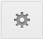 Расширенный поиск позволяет ограничить рамки поискового запроса путем выбора: нескольких поисковых терминов;автора;года издания.В разделе Browse by discipline (внизу страницы справа) представлен перечень дисциплин, по которым можно выбирать информацию из различных источников по единой тематике.Материалы Springerlink доступны для скачивания. Ресурсы, не входящие в подписку, помечены значком . Для того, чтоб отображались только доступные для скачивания материалы, необходимо убрать галочку в строке "Include Preview-Only content" вверху страницы слева.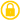 